Рисунок 1- ул. Строителей.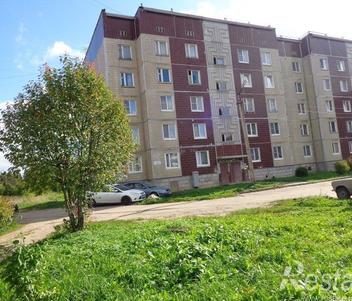 Рисунок 2- Гимназия.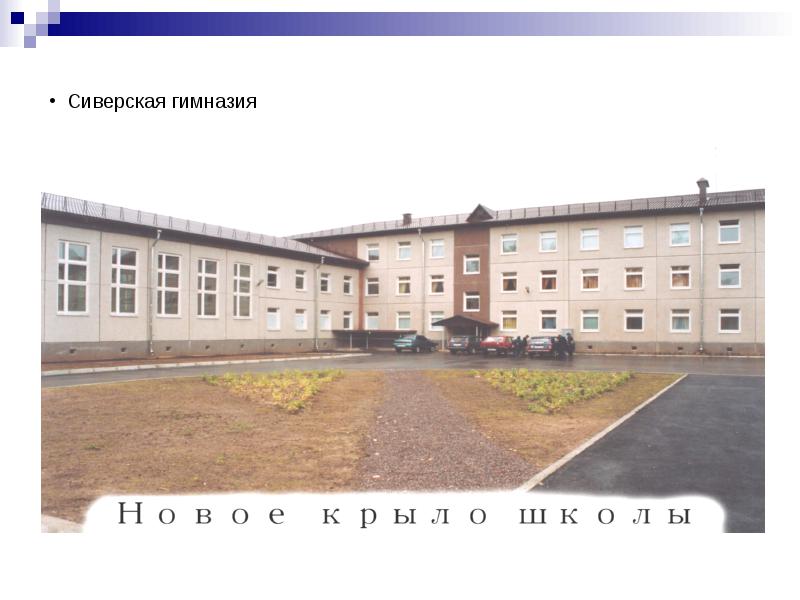 Рисунок 3- Школа Искусств. 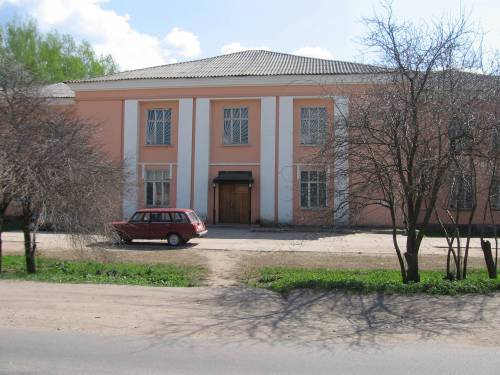 Рисунок 4- Река Оредеж.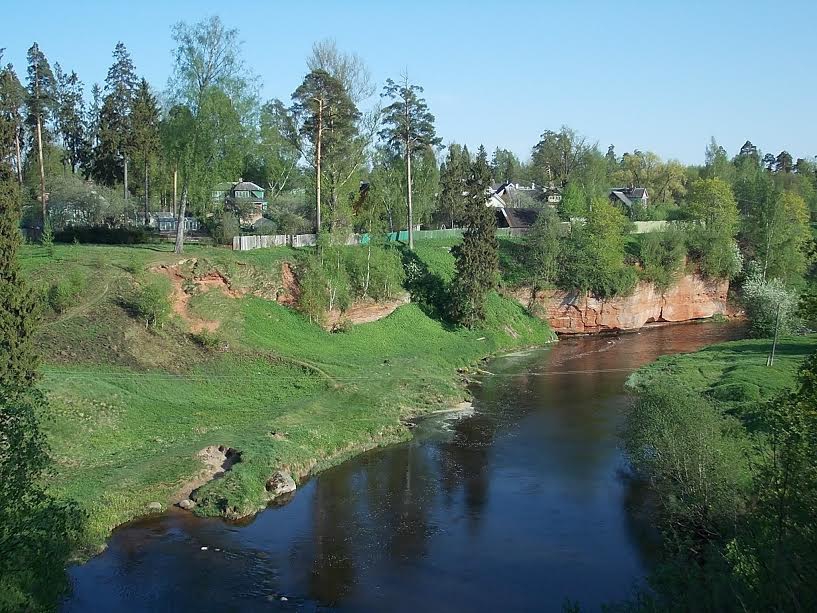 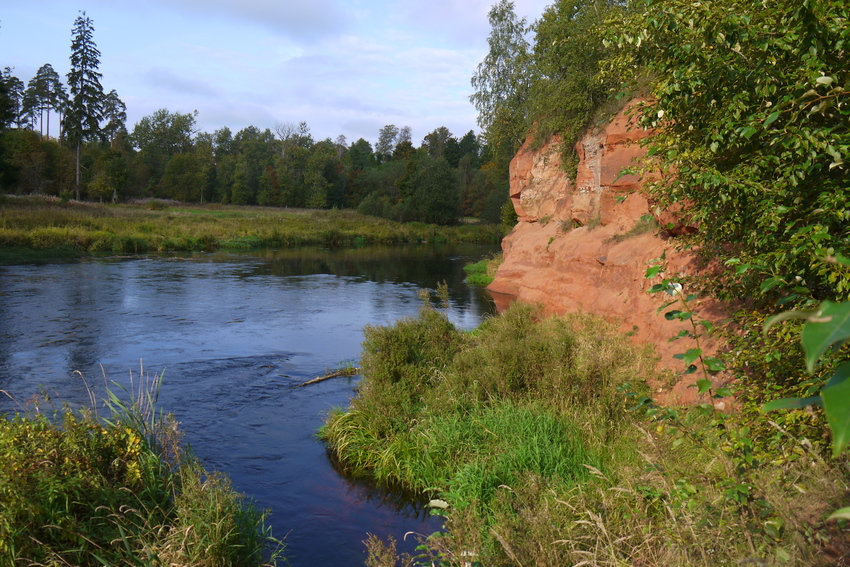 Рисунок 5- Киноцентр «Юбилейный»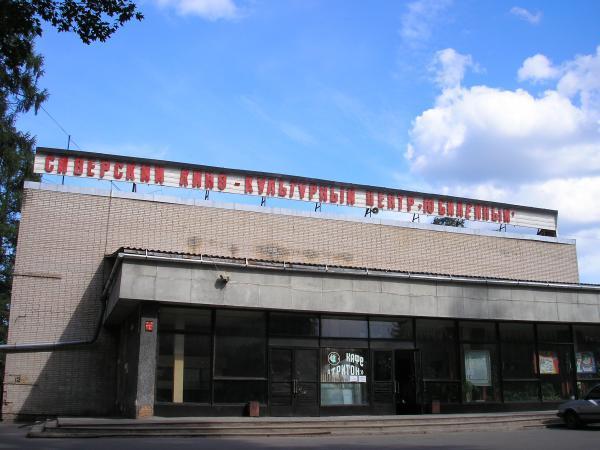 Рисунок 6- Памятник погибшим солдатам.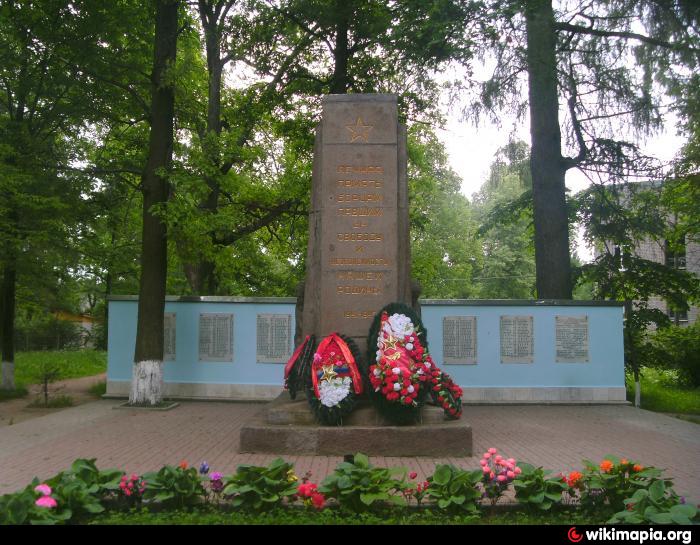 Рисунок 7- Детский сад №53.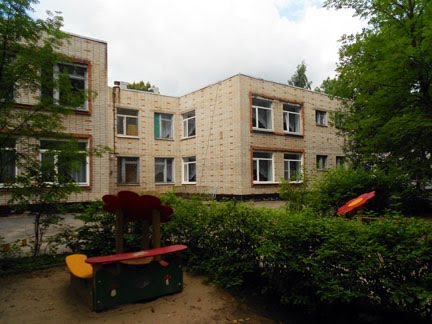 Рисунок 8-  ул. Вокзальная.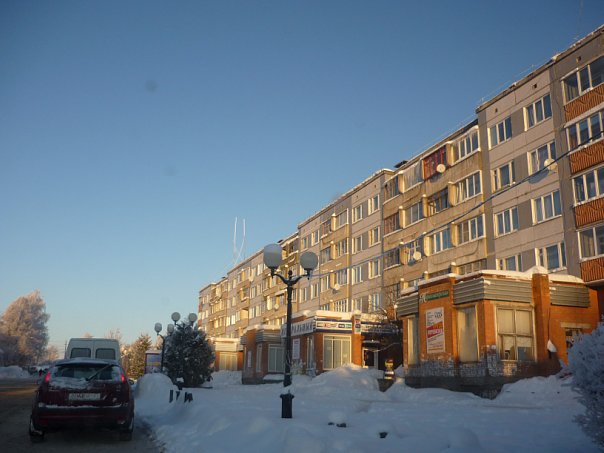 Рисунок 9- Библиотека.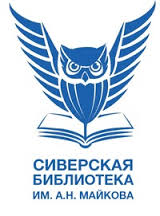 Рисунок 10- Почта.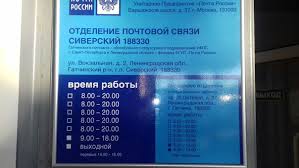 Рисунок 11- Карта Поселка.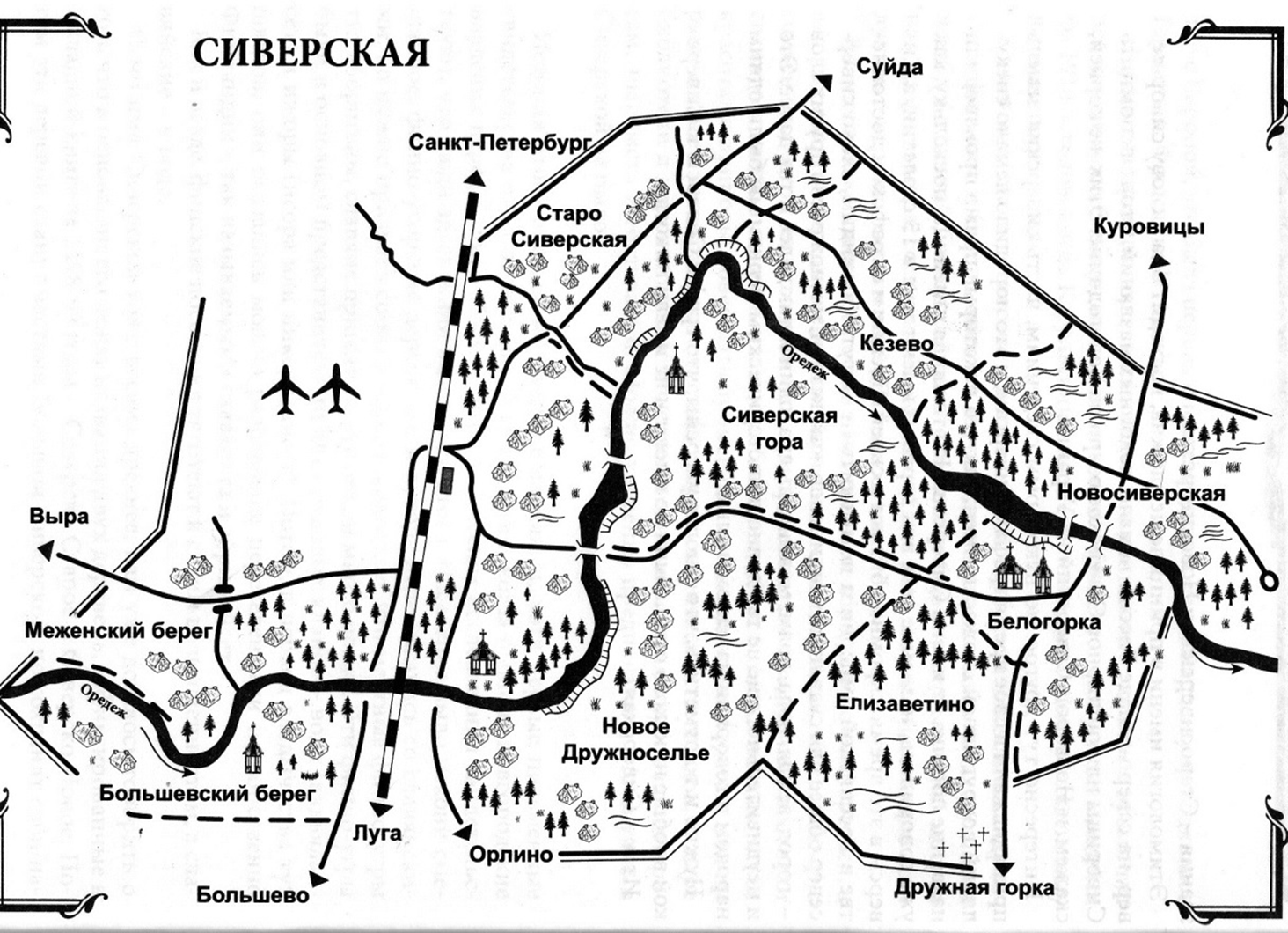 